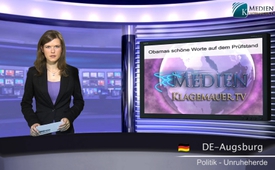 Les belles paroles d’Obama à l‘épreuve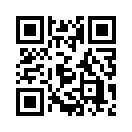 --En mai 2011, le président des Etats-Unis Barack Obama a tenu un discours d’orientation, dans lequel il a vu dans les révolutions « du printemps arabe » une occasion historique pour les Etats-Unis : «  Nous avons la chance de montrer que l’Amérique estime plus la dignité d’un vendeur des rues en Tunisie que le pouvoir brutal  d’un dictateur. » En outre il a dit : l’Amérique ne peut pas faire autrement que se mettre du côté des peuples arabes. 
Entretemps il y a des experts qui attestent que dans le cas du « printemps arabe » il s’agit en vérité d’un « printemps de la CIA », qui n’a apporté d’amélioration à aucun des peuples concernés. Laissez-nous évaluer et apprécier les belles paroles d’Obama de 2011 à la lumière des gros titres actuels, et voir de quelle façon la théorie de la libération du monde arabe à pris pied dans la pratique : 
Spiegel- Online concernant la Libye : «  Un groupe d’hommes armés a attaqué le parlement  à Tripoli. A cause d’un échange de coups de feu devant le bâtiment, l’élection du premier ministre a été ajournée. Les députés se sont enfuis par une sortie arrière. » Mesdames, messieurs, depuis 2011, le pays jadis le plus aisé et le plus stable du continent africain se trouve pris à la gorge par des anarchistes armés
Le Frankfurter Allgemeine concernant le Yémen : «  Lors d’une offensive des militaires yéménites dans la province de Schabwa, trente personnes ont trouvé la mort » 
Le Tagesschau  sur l’Irak : «  Des douzaines de morts lors des attentats en Irak. »
Le Tagesschau sur l’Égypte : Après une conférence de seulement 15 minutes, un tribunal égyptien a condamné à mort 683 partisans du président déchu. Parmi eux, se trouve aussi le chef des Frères musulmans, Badie. » Les proches des condamnés ont réagi avec désespoir. »
Et en conclusion voici encore un message actuel de l’Afghanistan qui avait pu profiter de « l’aide de démocratisation » occidentale longtemps avant le printemps arabe :
Le Süddeutsche sur Afghanistan: « Plus de 50 morts lors d’une grande offensive des talibans en Afghanistan », ou aujourd’hui le Neue Zürcher Zeitung : «  Afghanistan : Des troupes tuent 60 insurgés près du Pakistan ».

Chers spectateurs, encore et toujours l’Ouest se met en devoir de délivrer des prétendues dictatures. Ce qui y reste c’est la plupart du temps le désespoir, le chaos et la déstabilisation totale. Les gros titres des ces derniers jours prouvent qu’Obama n’a pas fait suivre ses belles paroles par des actes conformes à celles-ci. Aidez-nous par la propagation de cette émission à tendre le miroir de la pratique face aux théories mélodieuses.
Bonsoirde S. SasekSources:http://www.abendblatt.de/politik/ausland/article1897003/Obamas-Rede-zum-Nahen-Osten-lesen-Sie-hier-Auszuege-im-Wortlaut.htmlhttp://www.spiegel.de/politik/ausland/libyen-bewaffnete-stuermen-parlament-a-966858.htmlhttp://www.faz.net/aktuell/politik/ausland/naher-osten/jemen-dreissig-tote-bei-militaeroffensive-gegen-al-qaida-12916913.htmlhttp://www.tagesschau.de/ausland/irak-anschlaege128.htmlhttp://www.tagesschau.de/ausland/aegypten2296.htmlhttp://www.sueddeutsche.de/news/politik/konflikte-mehr-als-50-tote-bei-taliban-grossangriff-in-afghanistan-dpa.urn-newsml-dpa-com-20090101-140429-99-01791http://www.nzz.ch/aktuell/newsticker/afghanische-truppen-toeten-60-aufstaendische-an-grenze-zu-pakistan-1.18293572Cela pourrait aussi vous intéresser:---Kla.TV – Des nouvelles alternatives... libres – indépendantes – non censurées...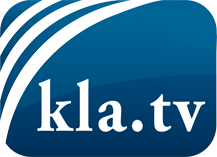 ce que les médias ne devraient pas dissimuler...peu entendu, du peuple pour le peuple...des informations régulières sur www.kla.tv/frÇa vaut la peine de rester avec nous! Vous pouvez vous abonner gratuitement à notre newsletter: www.kla.tv/abo-frAvis de sécurité:Les contre voix sont malheureusement de plus en plus censurées et réprimées. Tant que nous ne nous orientons pas en fonction des intérêts et des idéologies de la système presse, nous devons toujours nous attendre à ce que des prétextes soient recherchés pour bloquer ou supprimer Kla.TV.Alors mettez-vous dès aujourd’hui en réseau en dehors d’internet!
Cliquez ici: www.kla.tv/vernetzung&lang=frLicence:    Licence Creative Commons avec attribution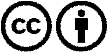 Il est permis de diffuser et d’utiliser notre matériel avec l’attribution! Toutefois, le matériel ne peut pas être utilisé hors contexte.
Cependant pour les institutions financées avec la redevance audio-visuelle, ceci n’est autorisé qu’avec notre accord. Des infractions peuvent entraîner des poursuites.